Follow these strategies to help you solve these equations: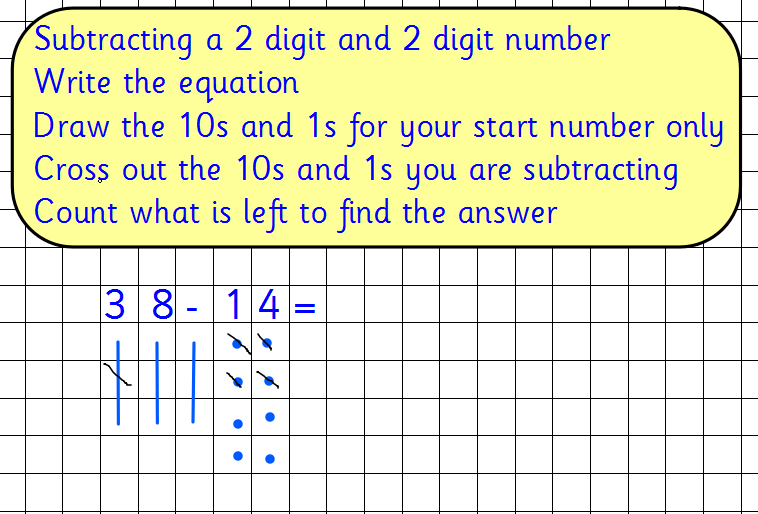 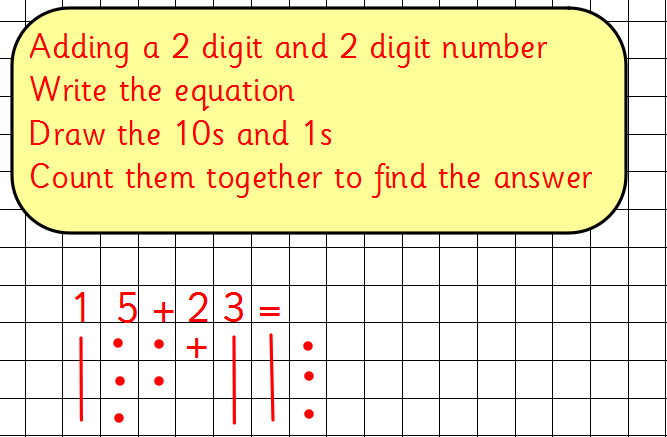 32 + 13 =25 + 22 =54 – 31 = 68 – 45 = 71 + 7 =86 – 43 =18 + 60 =39 – 5 = 